……………………………………………………………………………………………………………..……………………………………………………………………………………………………………..…………………………………………………………………………………………………………….. ……………………………………………………………………………………………..	……………… ……………………………………………………………………………………………………………..……………………………………………………………………………………………………………..……………………………………………………………………………………………………………..……………………………………………………………………………………………………………..…………………………………………………………………………………………………………….……………………………………………………………………………………………………………..……………………………………………………………………………………………………………..……………………………………………………………………………………………………………..……………………………………………………………………………………………………………..Bilgilerinizi ve gereğini arz ederim.Öneri Sahibinin; Adı Soyadı:Birimi/Görevi:e-posta:Tarih:…../…../20….İmza:EK: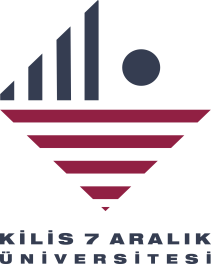 İNSAN VE TOPLUM BİLİMLERİ FAKÜLTESİPERSONEL ÖNERİ FORMU*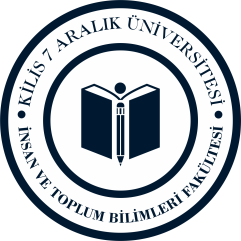 